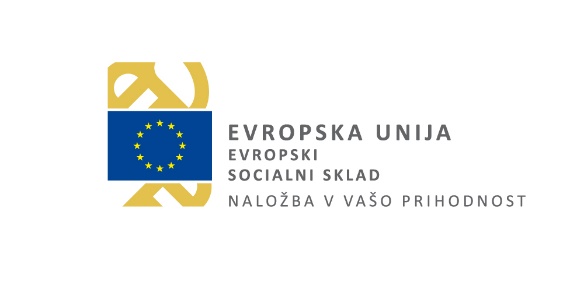 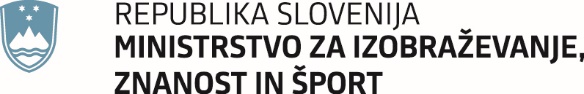 Pošiljatelj: (polni naslov zavoda)Št. razpisa: 303-20/2020Ministrstvo za izobraževanje, znanost in športUrad za razvoj in kakovost izobraževanjaSektor za razvoj kadrov v šolstvuMasarykova 161000 LjubljanaNE ODPIRAJ  – prijava na JAVNI RAZPIS »PRVA ZAPOSLITEV NA PODROČJU VIZ 2021«